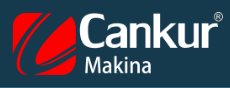 Kişisel BilgilerKişisel BilgilerKişisel Bilgiler* Ad* SoyadAdresEv TelefonuCep Telefonu* E-PostaCinsiyetBay Bayan  Bay Bayan  Doğum Yeri* Doğum TarihiMedeni DurumUyrukÖğrenim BilgileriÖğrenim BilgileriÖğrenim Bilgileriİş Deneyimiİş Deneyimiİş DeneyimiYabancı Dil BİlgileriYabancı Dil BİlgileriYabancı Dil Bİlgileri